План – схемы Центра.План – схема района расположения ОО, пути движения транспортных средств и учащихся.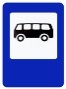 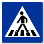 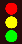 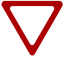 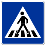 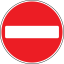 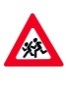 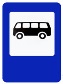 - направление движения транспортных средств по проезжей части- направление движения безопасного маршрута учащихся из (в) Центр- искусственная неровность- опасные места-тротуар- здания, постройки